Российская ФедерацияРеспублика ХакасияАлтайский районСовет депутатов муниципального образованияОчурский сельсоветРЕШЕНИЕ09 февраля 2024 г.                                                                                                       № 6с. ОчурыО введении земельного налогаВ соответствии с главой 31 Налогового Кодекса Российской Федерации, Федеральным законом от 06 октября 2003 г. № 131- ФЗ «Об общих принципах организации местного самоуправления в Российской Федерации» и Уставом муниципального образования Очурский сельсовет, Совет депутатов муниципального образования Очурский сельсовет РЕШИЛ:1. Ввести на территории муниципального образования Очурский сельсовет земельный налог. Установить ставки земельного налога на земельные участки, расположенные на территории муниципального образования Очурский сельсовет, порядок и сроки предоставления налогоплательщиками документов, подтверждающих право на уменьшение налоговой базы, а также налоговые льготы.1.1 В соответствии со статьей 391 Налогового кодекса Российской Федерации установить, что налоговая база определяется в отношении каждого земельного участка как его кадастровая стоимость по состоянию на 1 января года, являющегося налоговым периодом.2. Установить налоговые ставки в следующих размерах:2.1. 0,1 процента в отношении земельных участков, предназначенных для размещения административных зданий, объектов образования, науки, здравоохранения и социального обеспечения, физической культуры и спорта, культуры, искусства, религии. А так же в отношении земельных участков относящихся к особо охраняемым территориям и объектам2.2. 0,3 процента в отношении земельных участков: - отнесенных к землям сельскохозяйственного назначения или к землям в  составе зон сельскохозяйственного использования в населенных пунктах и  используемых для сельскохозяйственного производства; - занятых жилищным фондом и объектами инженерной инфраструктуры жилищно-коммунального комплекса (за исключением доли в праве на земельный участок, приходящейся на объект, не относящейся к жилищному фонду и к объектам инженерной инфраструктуры жилищно-коммунального комплекса) или приобретенных (предоставленных) для жилищного строительства; - приобретенных (предоставленных) для личного подсобного хозяйства, садоводства, огородничества или животноводства, а так же для дачного хозяйства;- ограниченных в обороте в соответствии с законодательством Российской Федерации, для обеспечения обороны, безопасности и таможенных нужд.2.3. 1,5 процента в отношении прочих земельных участков.3. В течении налогового периода налогоплательщики (организации) уплачивают авансовые платежи по налогу. Налог и авансовые платежи по налогу уплачиваются налогоплательщиками – организациями в бюджет по месту нахождения земельных участков, признаваемых объектом налогообложения. При этом установить срок уплаты налога не позднее 1 марта года, следующего за истекшим периодом.4. Уменьшение налоговой базы в соответствии с пунктом 5 статьи 391 Налогового кодекса Российской Федерации (налоговый вычет) производится в отношении одного земельного участка по выбору налогоплательщика.Уведомление о выбранном земельном участке, в отношении которого применяется налоговый вычет, представляется налогоплательщиком в налоговый орган по своему выбору до 1 ноября, являющегося налоговым периодом, начиная с которого в отношении указанного земельного участка применяется налоговый вычет.Налогоплательщик, представивший в налоговый орган уведомление о выбранном земельном участке, не вправе после 1 ноября года, являющегося налоговым периодом, начиная с которого в отношении указанного земельного участка применяется налоговый вычет, представлять уточненное уведомление с изменением земельного участка, в отношении которого в указанном налоговом периоде применяется налоговый вычет.При непредставлении налогоплательщиком, имеющим право на применение налогового вычета, уведомления о выбранном земельном участке налоговый вычет предоставляется в отношении одного земельного участка с максимальной исчисленной суммой налога.5. Предоставить льготы по уплате земельного налога в размере 100% гражданам, призванным на военную службу по частичной мобилизации и проходящих военную службу в Вооруженных Силах Российской Федерации в соответствии с Указом Президента Российской Федерации от 21.09.2022 № 647 «Об объявлении частичной мобилизации в Российской Федерации», а также членам их семей.5. Решение Совета депутатов от 22 ноября 2016 г. № 70 «Об установлении земельного налога» (с последующими изменениями и дополнениями), признать утратившим силу с 01 января 2024 г.6. Настоящее решение вступает в силу по истечении месяца со дня его официального опубликования, и распространяется на правоотношения, возникшие с 01 января 2024 г.Глава муниципального образованияОчурский сельсовет Алтайского районаРеспублики Хакасия                                                                                  А.Л.Тальянский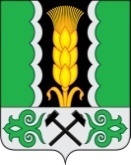 